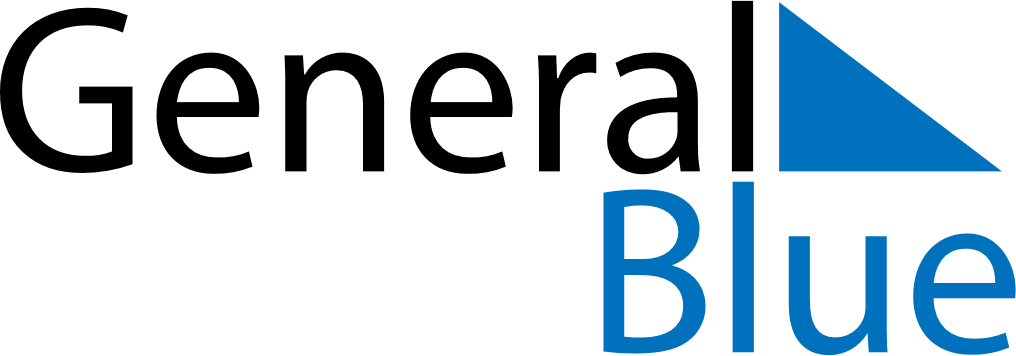 Daily Planner November 15, 2021 - November 21, 2021Daily Planner November 15, 2021 - November 21, 2021Daily Planner November 15, 2021 - November 21, 2021Daily Planner November 15, 2021 - November 21, 2021Daily Planner November 15, 2021 - November 21, 2021Daily Planner November 15, 2021 - November 21, 2021Daily Planner November 15, 2021 - November 21, 2021Daily Planner MondayNov 15TuesdayNov 16WednesdayNov 17ThursdayNov 18FridayNov 19 SaturdayNov 20 SundayNov 21MorningAfternoonEvening